ГУБЕРНАТОР ОРЕНБУРГСКОЙ ОБЛАСТИУКАЗот 15 октября 2015 г. N 791-укО комиссии по координации работыпо противодействию коррупции в Оренбургской областиВ соответствии с Указом Президента Российской Федерации от 15 июля 2015 года N 364 "О мерах по совершенствованию организации деятельности в области противодействия коррупции" и в целях совершенствования системы противодействия коррупции в Оренбургской областиПОСТАНОВЛЯЮ:1. Образовать комиссию по координации работы по противодействию коррупции в Оренбургской области и утвердить в составе согласно приложению N 1.2. Утвердить положение о комиссии по координации работы по противодействию коррупции в Оренбургской области согласно приложению N 2.3. Признать утратившими силу:указ Губернатора Оренбургской области от 09.03.2010 N 36-ук "О создании совета по антикоррупционной политике при Губернаторе Оренбургской области";подпункт 1.1 пункта 1 указа Губернатора Оренбургской области от 10.09.2010 N 187-ук "О внесении изменений в указы Губернатора Оренбургской области";указ Губернатора Оренбургской области от 11.10.2011 N 779-ук "О внесении изменений в указ Губернатора Оренбургской области от 09.03.2010 N 36-ук".4. Контроль за исполнением настоящего указа оставляю за собой.(п. 4 в ред. Указа Губернатора Оренбургской области от 19.02.2020 N 73-ук)5. Указ вступает в силу после его официального опубликования.Первый вице-губернаторОренбургской областиС.В.БАЛЫКИНПриложение N 1к указуГубернатораОренбургской областиот 15 октября 2015 г. N 791-укСоставкомиссии по координации работыпо противодействию коррупции в Оренбургской областиПриложение N 2к указуГубернатораОренбургской областиот 15 октября 2015 г. N 791-укПоложениео комиссии по координации работыпо противодействию коррупции в Оренбургской областиI. Общие положения1. Комиссия по координации работы по противодействию коррупции в Оренбургской области (далее - комиссия) является постоянно действующим координационным органом при Губернаторе Оренбургской области.2. Комиссия в своей деятельности руководствуется Конституцией Российской Федерации, федеральными конституционными законами, федеральными законами, указами и распоряжениями Президента Российской Федерации, постановлениями и распоряжениями Правительства Российской Федерации, иными нормативными правовыми актами Российской Федерации, а также настоящим Положением.3. Комиссия осуществляет свою деятельность во взаимодействии с Управлением Президента Российской Федерации по вопросам противодействия коррупции.4. Комиссия выполняет функции, возложенные на комиссию по соблюдению требований к служебному поведению и урегулированию конфликта интересов в отношении лиц, замещающих государственные должности Оренбургской области (далее - государственные должности Оренбургской области), для которых федеральными законами не предусмотрено иное, и рассматривает соответствующие вопросы в порядке, установленном нормативным правовым актом Губернатора Оренбургской области.(в ред. Указа Губернатора Оренбургской области от 17.06.2019 N 274-ук)Комиссия рассматривает обращение гражданина, замещавшего государственную должность Оренбургской области заместителя председателя Избирательной комиссии Оренбургской области, секретаря Избирательной комиссии Оренбургской области, председателя Счетной палаты Оренбургской области, заместителя председателя Счетной палаты Оренбургской области, аудитора Счетной палаты Оренбургской области, государственные должности Оренбургской области, указанные в абзаце первом настоящего пункта, о даче согласия на замещение указанным гражданином должности на условиях трудового договора в коммерческой или некоммерческой организации и (или) на выполнение работы в такой организации (оказание такой организации услуги) на условиях гражданско-правового договора, если отдельные функции по государственному управлению этой организацией входили в его должностные обязанности, до истечения двух лет со дня освобождения от государственной должности Оренбургской области.(п. 4 в ред. Указа Губернатора Оренбургской области от 18.12.2018 N 713-ук)II. Основные задачи комиссии5. Основными задачами комиссии являются:а) обеспечение:исполнения решений Совета при Президенте Российской Федерации по противодействию коррупции и его президиума;координации деятельности Правительства Оренбургской области, органов исполнительной власти Оренбургской области и органов местного самоуправления муниципальных образований Оренбургской области (далее - органы местного самоуправления) по реализации государственной политики в области противодействия коррупции;согласованных действий органов исполнительной власти Оренбургской области и органов местного самоуправления, их взаимодействия с территориальными органами федеральных органов исполнительной власти Оренбургской области при реализации мер по противодействию коррупции в Оренбургской области;взаимодействия органов исполнительной власти Оренбургской области и органов местного самоуправления с гражданами, институтами гражданского общества, средствами массовой информации, научными организациями по вопросам противодействия коррупции в Оренбургской области;б) подготовка предложений о реализации государственной политики в области противодействия коррупции Губернатору Оренбургской области;в) информирование общественности о работе по противодействию коррупции, проводимой органами исполнительной власти Оренбургской области и органами местного самоуправления.III. Полномочия комиссии6. Комиссия в целях выполнения возложенных на нее задач осуществляет следующие полномочия:а) разрабатывает:предложения по совершенствованию законодательства Российской Федерации о противодействии коррупции Губернатору Оренбургской области;меры по противодействию коррупции, устранению причин и условий, порождающих коррупцию;рекомендации по организации антикоррупционного просвещения граждан в целях формирования нетерпимого отношения к коррупции и антикоррупционных стандартов поведения;б) организует:подготовку проектов нормативных правовых актов Оренбургской области по вопросам противодействия коррупции;разработку областной антикоррупционной программы, антикоррупционных программ органов исполнительной власти Оренбургской области (планов мероприятий по противодействию коррупции);контроль за реализацией антикоррупционной программы, антикоррупционных программ органов исполнительной власти Оренбургской области (планов мероприятий по противодействию коррупции), в том числе путем мониторинга эффективности реализации мер по противодействию коррупции, предусмотренных этими программами (планами);в) рассматривает вопросы, касающиеся соблюдения лицами, замещающими государственные должности Оренбургской области, для которых федеральными законами не предусмотрено иное, запретов, ограничений и требований, установленных в целях противодействия коррупции;г) принимает меры по выявлению (в том числе на основании обращений граждан, сведений, распространяемых средствами массовой информации, протестов, представлений, предписаний территориальных органов федеральных органов исполнительной власти Оренбургской области) причин и условий, порождающих коррупцию, создающих административные барьеры;д) оказывает содействие развитию общественного контроля за реализацией региональной антикоррупционной программы, антикоррупционных программ органов исполнительной власти Оренбургской области (планов мероприятий по противодействию коррупции);е) осуществляет подготовку ежегодного доклада Губернатора Оренбургской области о деятельности в области противодействия коррупции, обеспечивает его размещение на Интернет-портале органов государственной власти Оренбургской области (www.orenburg-gov.ru) в сети Интернет и публикацию в средствах массовой информации, направление в территориальные органы федеральных органов исполнительной власти Оренбургской области (по их запросам).IV. Порядок формирования комиссии7. Положение о комиссии и состав комиссии утверждаются Губернатором Оренбургской области.8. Комиссия состоит из председателя комиссии, заместителей председателя комиссии, секретаря и членов комиссии.9. Председателем комиссии является Губернатор Оренбургской области или лицо, временно исполняющее его обязанности.10. В состав комиссии могут входить представители аппарата полномочного представителя Президента Российской Федерации в Приволжском федеральном округе, руководители территориальных органов федеральных органов исполнительной власти Оренбургской области, руководитель Общественной палаты Оренбургской области, руководители органов исполнительной власти Оренбургской области, местного самоуправления, представители научных и образовательных организаций и общественных организаций, уставными задачами которых является участие в противодействии коррупции.11. Передача полномочий члена комиссии другому лицу не допускается.12. Участие в работе комиссии осуществляется на общественных началах.13. На заседания комиссии могут быть приглашены представители федеральных государственных органов, государственных органов Оренбургской области, органов местного самоуправления муниципальных образований Оренбургской области, организаций и средств массовой информации.(п. 13 в ред. Указа Губернатора Оренбургской области от 19.04.2021 N 179-ук)14. По решению председателя комиссии для анализа, изучения и подготовки экспертного заключения по рассматриваемым комиссией вопросам к ее работе могут привлекаться эксперты на временной или постоянной основе.V. Организация деятельности комиссии и порядок ее работы15. Работа комиссии осуществляется на плановой основе и в соответствии с регламентом, который утверждается комиссией.16. Заседания комиссии ведет председатель комиссии или по его поручению заместитель председателя комиссии.17. Заседания комиссии проводятся один раз в квартал. В случае необходимости по инициативе председателя комиссии, заместителя председателя комиссии, а также члена комиссии (по согласованию с председателем комиссии или его заместителем и по представлению секретаря комиссии) могут проводиться внеочередные заседания комиссии.18. Заседания комиссии являются открытыми (разрешается присутствие лиц, не являющихся членами комиссии).В целях обеспечения конфиденциальности при рассмотрении соответствующих вопросов председателем комиссии или (в его отсутствие) заместителем председателя комиссии может быть принято решение о проведении закрытого заседания комиссии (присутствуют только члены комиссии и приглашенные на заседание лица).19. Решения комиссии оформляются протоколом.20. Для реализации решений комиссии могут издаваться нормативные правовые акты или распорядительные акты Губернатора Оренбургской области, поручения Губернатора Оренбургской области.21. По решению комиссии из числа членов комиссии или уполномоченных ими представителей, а также из числа представителей органов исполнительной власти Оренбургской области, органов местного самоуправления, представителей общественных организаций и экспертов могут создаваться рабочие группы по отдельным вопросам.22. Председатель комиссии:осуществляет общее руководство деятельностью комиссии;утверждает план работы комиссии (ежегодный план);утверждает повестку дня очередного заседания комиссии;дает поручения членам комиссии.23. Обеспечение деятельности комиссии, подготовку материалов к заседаниям комиссии и контроль за исполнением принятых ею решений осуществляет аппарат Губернатора и Правительства Оренбургской области.24. Секретарь комиссии:обеспечивает подготовку проекта плана работы комиссии (ежегодного плана), формирует повестку дня заседания комиссии, координирует работу по подготовке необходимых материалов к заседанию комиссии, проектов соответствующих решений, ведет протокол заседания комиссии;информирует членов комиссии, приглашенных на заседание лиц, экспертов, иных лиц о месте, времени проведения и повестке дня заседания комиссии, обеспечивает их необходимыми материалами;оформляет протоколы заседаний комиссии;организует выполнение поручений председателя комиссии.25. По решению председателя комиссии информация о решениях комиссии (полностью или в какой-либо части) может передаваться средствам массовой информации для опубликования.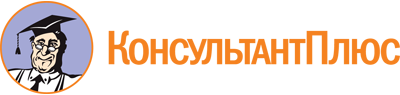 Указ Губернатора Оренбургской области от 15.10.2015 N 791-ук
(ред. от 09.03.2023)
"О комиссии по координации работы по противодействию коррупции в Оренбургской области"
(вместе с "Составом комиссии по координации работы по противодействию коррупции в Оренбургской области", "Положением о комиссии по координации работы по противодействию коррупции в Оренбургской области")Документ предоставлен КонсультантПлюс

www.consultant.ru

Дата сохранения: 25.06.2023
 Список изменяющих документов(в ред. Указов Губернатора Оренбургской области от 17.11.2015 N 859-ук,от 22.04.2016 N 196-ук, от 23.06.2016 N 337-ук, от 26.09.2016 N 537-ук,от 16.01.2017 N 9-ук, от 19.03.2018 N 147-ук, от 01.10.2018 N 531-ук,от 18.12.2018 N 713-ук, от 04.03.2019 N 91-ук, от 27.03.2019 N 142-ук,от 17.06.2019 N 274-ук, от 30.08.2019 N 405-ук, от 19.02.2020 N 73-ук,от 19.04.2021 N 179-ук, от 14.12.2021 N 694-ук, от 18.10.2022 N 533-ук,от 09.03.2023 N 94-ук)Список изменяющих документов(в ред. Указов Губернатора Оренбургской области от 19.04.2021 N 179-ук,от 14.12.2021 N 694-ук, от 18.10.2022 N 533-ук, от 09.03.2023 N 94-ук)ПаслерДенис Владимирович-председатель комиссии, Губернатор Оренбургской областиБалыкинСергей Викторович-заместитель председателя комиссии, первый вице-губернатор - первый заместитель председателя Правительства Оренбургской области - министр сельского хозяйства, торговли, пищевой и перерабатывающей промышленности Оренбургской областиКулагинДмитрий Владимирович-заместитель председателя комиссии, вице-губернатор - заместитель председателя Правительства - руководитель аппарата Губернатора и Правительства Оренбургской областиРейфМихаил Борисович-секретарь комиссии, председатель комитета по профилактике коррупционных правонарушений Оренбургской областиЧлены комиссии:Члены комиссии:Члены комиссии:БобровВладимир Николаевич-главный федеральный инспектор по Оренбургской области (по согласованию)БуцкихИгорь Владимирович-глава муниципального образования Тюльганский район Оренбургской области (по согласованию)ГрачевСергей Иванович-председатель Законодательного Собрания Оренбургской области (по согласованию)КампфАлексей Георгиевич-начальник Управления Министерства внутренних дел Российской Федерации по Оренбургской области (по согласованию)КолесниковБорис Леонидович-председатель Общественной палаты Оренбургской области;КолотовАлександр Федорович-директор Оренбургского института (филиала) федерального государственного бюджетного образовательного учреждения высшего образования "Московский государственный юридический университет имени О.Е. Кутафина (МГЮА)" (по согласованию)ЛебедевПавел Борисович-начальник Управления Федеральной службы безопасности Российской Федерации по Оренбургской области (по согласованию)МутагаровИльнур Маратович-исполнительный директор - руководитель аппарата Оренбургского регионального отделения Общероссийской общественной организации "Ассоциация юристов России"ПасечникНонна Борисовна-заместитель руководителя аппарата Губернатора и Правительства Оренбургской областиПетуховИгнат Евгеньевич-вице-губернатор - заместитель председателя Правительства Оренбургской области по экономической и инвестиционной политике - министр экономического развития, инвестиций, туризма и внешних связей Оренбургской областиПушкаревЕвгений Георгиевич-руководитель управления государственной гражданской службы и кадровой работы аппарата Губернатора и Правительства Оренбургской областиТарасенкоВладимир Владимирович-директор Оренбургского филиала Российской академии народного хозяйства и государственной службы при Президенте Российской Федерации, независимый эксперт, аккредитованный для проведения антикоррупционной экспертизы нормативных правовых актов и проектов нормативных правовых актов (по согласованию)УксукбаевОлег Алтынбекович-председатель регионального отделения Общероссийской общественной организации "Центр противодействия коррупции в органах государственной власти" (по согласованию)ШмаринВасилий Николаевич-глава муниципального образования Оренбургский район Оренбургской области (по согласованию)Список изменяющих документов(в ред. Указов Губернатора Оренбургской области от 23.06.2016 N 337-ук,от 18.12.2018 N 713-ук, от 17.06.2019 N 274-ук, от 19.04.2021 N 179-ук)